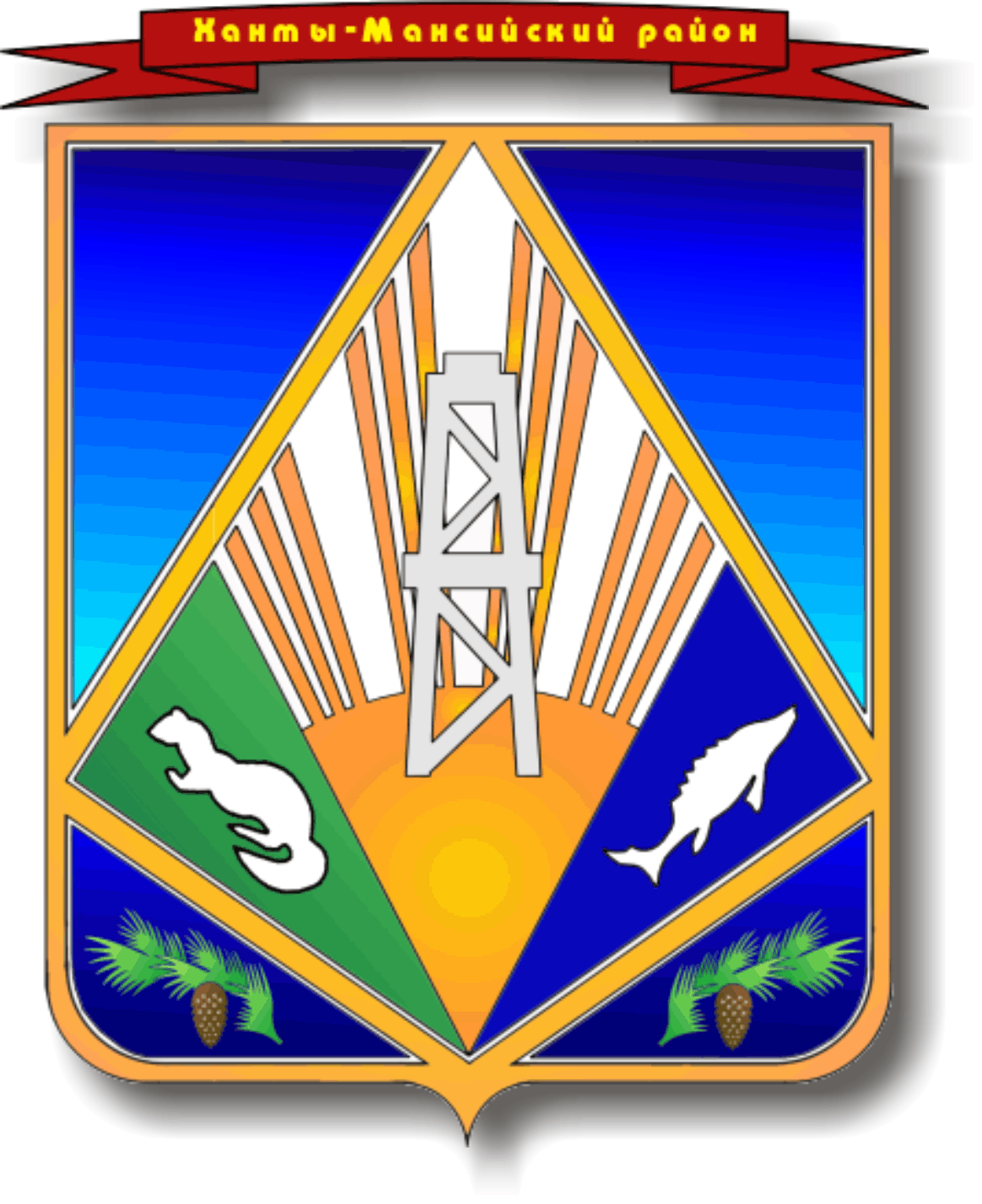 МУНИЦИПАЛЬНОЕ ОБРАЗОВАНИЕХАНТЫ-МАНСИЙСКИЙ РАЙОНХанты-Мансийский автономный округ – ЮграАДМИНИСТРАЦИЯ ХАНТЫ-МАНСИЙСКОГО РАЙОНАП О С Т А Н О В Л Е Н И Еот 00.12.2016                            	                                                          № ---г. Ханты-МансийскО внесении изменений в постановлениеадминистрации Ханты-мансийского районаот 22.04.2016 №142 «Об утверждении порядка формирования муниципального задания и финансового обеспечения выполнения муниципального задания в отношении муниципальных бюджетных, казенных и автономных учреждений Ханты-Мансийского района» В целях приведения нормативно-правовых актов администрации Ханты-Мансийского района в соответствие действующему законодательству:Внести в постановление администрации Ханты-Мансийского района от 22 апреля 2016 года № 142 «Об утверждении порядка формирования муниципального задания и финансового обеспечения выполнения муниципального задания в отношении муниципальных бюджетных, казенных и автономных учреждений Ханты-Мансийского района» (далее- Порядок) следующие изменения: Пункт 2 Порядка дополнить абзацем пятым следующего содержания:    	«В муниципальном задании могут быть установлены допустимые (возможные) отклонения в процентах от установленных показателей качества и (или) объема, если иное не установлено федеральным законом, в отношении отдельной муниципальной услуги (работы) либо общее допустимое (возможное) отклонение - в отношении муниципального задания или его части. Значения указанных показателей, устанавливаемые на текущий финансовый год, могут быть изменены только при формировании муниципального задания на очередной финансовый год»;Пункт 3 Порядка после третьего абзаца  дополнить абзацем четвертым следующего содержания: «Муниципальное задание формируется с учетом предложений муниципальных учреждений, касающихся потребности в соответствующих услугах и работах, оцениваемых на основании прогнозируемой динамики количества потребителей услуг и работ, уровня удовлетворенности существующими объемом и качеством услуг и результатов работ и возможностей муниципального учреждения по оказанию услуг и выполнению работ, а также показателей выполнения муниципальным учреждением муниципального задания в отчетном финансовом году».1.5. В пункте 8 Порядка:1.5.1. После третьего абзаца дополнить абзацем четвертым и пятым следующего содержания: «Изменение нормативных затрат, определяемых в соответствии с настоящим Положением, в течение срока выполнения муниципального задания осуществляется (при необходимости) в случае внесения изменений в нормативные правовые акты Российской Федерации, Ханты-Мансийского автономного округа, муниципального образования Ханты-Мансийский район устанавливающие в том числе размеры выплат работникам (отдельным категориям работников) муниципальных бюджетных и автономных учреждений, непосредственно связанных с оказанием муниципальной услуги (выполнением работы), приводящих к изменению объема финансового обеспечения выполнения муниципального задания».«При досрочном прекращении выполнения муниципального задания по установленным в нем основаниям неиспользованные остатки субсидии в размере, соответствующем показателям, характеризующим объем неоказанных муниципальных услуг (невыполненных работ), подлежат перечислению в установленном порядке муниципальными бюджетными или автономными учреждениями в бюджет района и учитываются в порядке, установленном для учета сумм возврата дебиторской задолженности».1.5.2. Абзацы четвертый, пятый, шестой, седьмой соответственно считать абзацем 6, 7, 8, 9.1.5.3. Абзац  девятый изложить в следующей редакции:«Перечисление субсидии в октябре и декабре осуществляется                    не позднее 2 рабочих дней со дня предоставления бюджетным и автономным учреждением предварительных отчетов об исполнении муниципального задания по итогам 9 и 11 месяцев в части показателей объема оказания муниципальных услуг за текущий финансовый год, составленного по форме, аналогичной форме отчета о выполнении муниципального задания, предусмотренной приложением к настоящему Положению (далее –предварительный отчет) и пояснительной записки о результатах ожидаемого выполнения муниципального задания. Срок предоставления предварительных отчетов, устанавливается в муниципальном задании органом, осуществляющим функции и полномочия учредителя. В случае если показатели объема оказания муниципальных услуг, указанные в предварительных отчетах, меньше показателей, установленных в муниципальном задании (с учетом допустимых (возможных) отклонений), то муниципальное задание подлежит уточнению в соответствии с указанными в предварительных отчетах показателями.»1.5.4. После абзаца девятого дополнить абзацами десятым и одинадцатым следующего содержания:«Если на основании предварительных отчетов об исполнении муниципального задания показатели объема, указанные в отчете о выполнении муниципального задания, меньше показателей, установленных в муниципальном задании (с учетом допустимых (возможных) отклонений), то соответствующие средства субсидии подлежат перечислению в бюджет Ханты-Мансийского района в соответствии с бюджетным законодательством Российской Федерации в объеме, соответствующем показателям, характеризующим объем неоказанной муниципальной услуги (невыполненной работы).»«Предварительные отчеты об исполнении муниципального задания в части работ за соответствующий финансовый год, представляется муниципальным бюджетным или автономным учреждением при установлении органом, осуществляющим функции и полномочия учредителя, требования о его представлении в муниципальном задании.»1.6. Подпункт а) пункта 16 Порядка изложить в следующей редакции:«а) затраты на оплату труда работников, непосредственно связанных с оказанием муниципальной услуги, и начисления на выплаты по оплате труда работников, непосредственно связанных с оказанием муниципальной услуги, включая страховые взносы в Пенсионный фонд Российской Федерации, Фонд социального страхования Российской Федерации и Федеральный фонд обязательного медицинского страхования, страховые взносы на обязательное социальное страхование от несчастных случаев на производстве и профессиональных заболеваний в соответствии с трудовым законодательством и иными нормативными правовыми актами, содержащими нормы трудового права (далее - начисления на выплаты по оплате труда)»;1.7. Подпункт ж) пункта 18 Порядка изложить в следующей редакции:«ж) затраты на оплату труда работников, которые не принимают непосредственного участия в оказании муниципальной услуги и начисления на выплаты по оплате труда работников, которые не принимают непосредственного участия в оказании муниципальной услуги»;1.8. В пункте 33 Порядка слова «Не использованные в текущем финансовом году остатки субсидий используются в очередном финансовом году для достижения целей, ради которых эти учреждения созданы» заменить словами: «Не использованные в текущем финансовом году остатки субсидий используются в очередном финансовом году для достижения целей, ради которых эти учреждения созданы, за исключением остатков средств субсидий на финансовое обеспечение выполнения муниципального задания, подлежащих возврату в бюджет района в соответствии с абзацем 9 пункта 8 настоящего порядка».1.9. Приложение к Порядку формирования муниципального задания и финансового обеспечения выполнения муниципального задания в отношении муниципальных бюджетных, казенных и автономных учреждений Ханты-Мансийского района изложить в редакции согласно приложению к настоящему постановлению.Опубликовать настоящее постановление в газете «Наш район» и разместить на официальном сайте администрации Ханты-Мансийского района в сети Интернет.Настоящее постановление вступает в силу после его официального опубликования и применяется при формировании муниципального задания и расчете объема финансового обеспечения муниципального задания 
на 2017 год и плановый период 2018-2019 годов.Контроль за выполнением постановления возложить на заместителя главы района по финансам, председателя комитета по финансам.Глава  Ханты-Мансийского района                                                          К.Р.МинулинПриложение к Порядку формирования муниципальногозадания и финансового обеспечения выполнениямуниципального задания в отношении муниципальных бюджетных, казенных и автономных учреждений Ханты-Мансийского района УТВЕРЖДАЮ_________________________________(подпись, ф.и.о. руководителя  главногораспорядителя средств бюджета района,в введении которого находится казенноеучреждение, или органа администрации  Ханты-Мансийского района, осуществляющего функции и полномочия учредителя бюджетного или автономного учреждения «___» ____________________ ________ г.Муниципальное задание <1>на ____ и плановый период ____ и ____ годовНаименование муниципального учреждения____________________________________________________Виды деятельности муниципального учреждения________________________________________________Вид муниципального учреждения_____________________________________________________________(указывается и базового (отраслевого) перечня)Часть 1.  Сведения об оказываемых муниципальных услугах <2>Раздел ____(при наличии нескольких муниципальных услуг)	1. Наименование муниципальной услуги (из ведомственного перечня услуг (работ) ____________________________________________________________________________________________________________________________________________________________________________		2. Категории потребителей муниципальной услуги _______________________________________________________________________________________________________________________		3. Показатели, характеризующие качество и (или) объем муниципальной услуги3.1.  Показатели, характеризующие качество муниципальной услуги <3>Допустимые (возможные) отклонения от установленных показателей качества муниципальной услуги, в пределах которых муниципальное задание считается выполненным (процентов) ______.3.2.  Объем  муниципальной услуги (в натуральных показателях)  Допустимые (возможные) отклонения от установленных показателей объема  муниципальной услуги, в пределах которых муниципальное задание считается выполненным (процентов) ______.Нормативные правовые акты, устанавливающие размер платы (цену, тариф) либо порядок ее (его) установления:Порядок оказания муниципальной услугиНормативные правовые акты, регулирующие порядок оказания муниципальной услуги__________________________________________________________________________________________(наименование, номер и дата нормативного правового акта)5.2. Порядок информирования потенциальных потребителей муниципальной услугиЧасть 2. Сведения о выполняемых работах <5>Раздел ____ (при наличии нескольких муниципальных работ)	1. Наименование муниципальной работы (из ведомственного перечня услуг (работ) ____________________________________________________________________________________________________________________________________________________________________________________2.  Категории потребителей работы_____________________________________________________3. Показатели, характеризующие объем и (или) качество работы3.1. Показатели, характеризующие качество работы  <6>  Допустимые (возможные) отклонения от установленных показателей качества работы, в пределах которых муниципальное задание считается выполненным (процентов) ______.3.2. Показатели, характеризующие объем работы:Допустимые (возможные) отклонения от установленных показателей объема работы, в пределах которых муниципальное задание считается выполненным (процентов) ______.Часть 3. Прочие сведения о муниципальном задании <7>Основания для досрочного прекращения исполнения муниципального задания_______________________________________________________________________________________________________	2. Иная информация, необходимая для выполнения (контроля за выполнением) муниципального задания________________________________________________________________________________	3.  Порядок контроля за исполнением муниципального заданияТребования к отчетности об исполнении муниципального задания Периодичность представления отчетов о выполнении муниципального задания____________________________________________________________________________________________Сроки представления отчетов о выполнении муниципального задания__________________4.3.Сроки   представления   предварительного   отчета   о   выполнениимуниципального задания ______________________________________________________________________________________________________________________________________________Иные требования к отчетности о выполнении муниципального задания_______________<9>__________________________________________________________________________________ Форма отчета об исполнении муниципального задания<1> Формируется при установлении муниципальное задание на оказание муниципальной услуги (услуг) и выполнение работы (работ) и содержит требования к оказанию муниципальной услуги (услуг) раздельно по каждой из муниципальных услуг с указанием порядкового номера раздела.<2> Заполняется при установлении показателей, характеризующих качество муниципальной услуги, в ведомственном перечне муниципальных услуг и работ.<3> Заполняется в соответствии с ведомственным перечнем государственных услуг и работ.<4> Заполняется в соответствии с кодом, указанным в ведомственном перечне муниципальных услуг и работ (при наличии).<5> Формируется при установлении муниципального задания на оказание муниципальной услуги (услуг) и выполнение работы (работ) и содержит требования к выполнению работы (работ) раздельно по каждой из работ с указанием порядкового номера раздела.<6> Заполняется при установлении показателей, характеризующих качество работы, в ведомственном перечне государственных услуг и работ.<7> Заполняется в целом по муниципальному заданию.<8> В числе иных показателей может быть указано допустимое (возможное) отклонение от выполнения муниципального задания (части муниципального задания), в пределах которого оно (его часть) считается выполненным (выполненной), при принятии органом, осуществляющим функции и полномочия учредителя муниципальных бюджетных или автономных учреждений, главным распорядителем средств бюджета района, в ведении которого находятся муниципальные казенные учреждения, решения об установлении общего допустимого (возможного) отклонения от выполнения муниципального задания, в пределах которого оно считается выполненным (в процентах). В этом случае допустимые (возможные) отклонения, предусмотренные подпунктами 3.1 и 3.2 настоящего муниципального задания, не заполняются.ОТЧЕТ О ВЫПОЛНЕНИИ МУНИЦИПАЛЬНОГО ЗАДАНИЯ ЗА 20___ год <1>Наименование муниципального учреждения_________________________________________________Виды деятельности муниципального учреждения_____________________________________________Вид муниципального учреждения__________________________________________________________Периодичность __________________________________________________________________________(указывается в соответствии с периодичностью представления отчета о выполнении муниципального задания, установленной в муниципальном задании)Часть 1. Сведения об оказываемых муниципальных услугахРаздел___Наименование муниципальной услуги_____________________________________________Категории потребителей муниципальной услуги______________________________________Сведения о фактическом достижении показателей, характеризующих объем и (или) качество муниципальной услуги:Сведения о фактическом достижении показателей, характеризующих качество муниципальной услуги: <2>Сведения о фактическом достижении показателей, характеризующих объем муниципальной услуги:Часть 2. Сведения о выполняемых работахРаздел___Наименование работы________________________________________________________Категории потребителей работы_______________________________________________Сведения о фактическом достижении показателей, характеризующих объем и (или) качество муниципальной работы:Сведения о фактическом достижении показателей, характеризующих качество муниципальной работы:Сведения о фактическом достижении показателей, характеризующих объем муниципальной работы:Руководитель учреждения,юридического лица ___________________________________      __________________________________                                                          (подпись)                                                           (Ф.И.О.)Дата__________________     Исполнительтелефон   <1> Формируется при установлении муниципального задания на оказание муниципальной услуги (услуг) и выполнение работы (работ) и содержит требования к оказанию муниципальной услуги (услуг) раздельно по каждой из муниципальных услуг с указанием порядкового номера раздела.<2> Заполняется при установлении показателей, характеризующих качество муниципальной услуги, в ведомственном перечне муниципальных услуг и работ.<3> Заполняется в соответствии с ведомственным перечнем государственных услуг и работ.<4> Заполняется в соответствии с кодом, указанным в ведомственном перечне муниципальных услуг и работ (при наличии).Уни-каль-ный номер реест-ровой записиПоказатель, характеризующий содержание муниципальной услугиПоказатель, характеризующий содержание муниципальной услугиПоказатель, характеризующий условия (формы) оказания муниципальной услугиПоказатель, характеризующий условия (формы) оказания муниципальной услугиПоказатель качества муниципальной услугиПоказатель качества муниципальной услугиПоказатель качества муниципальной услугиЗначения показателей качества муниципальной услугиЗначения показателей качества муниципальной услугиЗначения показателей качества муниципальной услугиУни-каль-ный номер реест-ровой записи______ (наиме-нование показа-теля)<3>______ (наиме-нование показа-теля)<3>______ (наиме-нование показа-теля)<3>______ (наиме-нование показа-теля)<3>наимено-вание показа-теля<3>единица измерения единица измерения 20___ год (очередной финансовый год)20___ год (1-й год планового периода)20___ год (2-й год планового периода)Уни-каль-ный номер реест-ровой записи______ (наиме-нование показа-теля)<3>______ (наиме-нование показа-теля)<3>______ (наиме-нование показа-теля)<3>______ (наиме-нование показа-теля)<3>наимено-вание показа-теля<3>наименование показателя<3>код по ОКЕИ<4>20___ год (очередной финансовый год)20___ год (1-й год планового периода)20___ год (2-й год планового периода)Уни-каль-ный номер реест-ровой записиПоказатель, характеризую-щий содержание муниципальной услугиПоказатель, характеризую-щий содержание муниципальной услугиПоказатель, характеризую-щий условия (формы) оказания муниципальной услугиПоказатель, характеризую-щий условия (формы) оказания муниципальной услугиПоказатель объема муниципальной услугиПоказатель объема муниципальной услугиПоказатель объема муниципальной услугиЗначения показателей объема муниципальной услугиЗначения показателей объема муниципальной услугиЗначения показателей объема муниципальной услугиСреднегодовой размер платы (цена, тариф)Среднегодовой размер платы (цена, тариф)Среднегодовой размер платы (цена, тариф)Уни-каль-ный номер реест-ровой записи______ (наи-менование пока-зателя)<3>______ (наи-менование пока-зателя)<3>______ (наи-менование пока-зателя)<3>______ (наи-менование пока-зателя)<3>наиме-нова-ние показателя<3>единица измеренияединица измерения20___ год (очеред-ной финан-совый год)20___ год (1-й год плано-вого пери-ода)20___ год (2-й год плано-вого пери-ода)20___ год (очередной финан-совый год)20___ год (1-й год плано-вого пери-ода)20___ год (2-й год плано-вого пери-ода)Уни-каль-ный номер реест-ровой записи______ (наи-менование пока-зателя)<3>______ (наи-менование пока-зателя)<3>______ (наи-менование пока-зателя)<3>______ (наи-менование пока-зателя)<3>наиме-нова-ние показателя<3>наименова-ние пока-зателя<3>код по ОКЕИ<4>20___ год (очеред-ной финан-совый год)20___ год (1-й год плано-вого пери-ода)20___ год (2-й год плано-вого пери-ода)20___ год (очередной финан-совый год)20___ год (1-й год плано-вого пери-ода)20___ год (2-й год плано-вого пери-ода)Нормативный правовой актНормативный правовой актНормативный правовой актНормативный правовой актНормативный правовой актВидПринявший органДатаНомерНаименование12345Способ информированияСостав размещаемой информацииЧастота обновления информации1231.2.Уни-каль-ный номер реест-ровой записиПоказатель, характеризующий содержание работыПоказатель, характеризующий содержание работыПоказатель, характеризующий условия (формы) выполнения работыПоказатель, характеризующий условия (формы) выполнения работыПоказатель качества работыПоказатель качества работыПоказатель качества работыЗначения показателя качества работыЗначения показателя качества работыЗначения показателя качества работыУни-каль-ный номер реест-ровой записи______ (наиме-нование показа-теля)<3>______ (наиме-нование показа-теля)<3>______ (наиме-нование показа-теля)<3>______ (наиме-нование показа-теля)<3>наиме-нование показа-теля<3>единица измерения единица измерения 20___ год (очередной финансовый год)20___ год (1-й год планового периода)20___ год (2-й год планового периода)Уни-каль-ный номер реест-ровой записи______ (наиме-нование показа-теля)<3>______ (наиме-нование показа-теля)<3>______ (наиме-нование показа-теля)<3>______ (наиме-нование показа-теля)<3>наиме-нование показа-теля<3>наименование показателя<3>код по ОКЕИ<4>20___ год (очередной финансовый год)20___ год (1-й год планового периода)20___ год (2-й год планового периода)Уни-каль-ный номер реест-ровой записиПоказатель, характеризующий содержание работыПоказатель, характеризующий содержание работыПоказатель, характеризующий условия (формы) выполнения работыПоказатель, характеризующий условия (формы) выполнения работыПоказатель объема работыПоказатель объема работыПоказатель объема работыПоказатель объема работыЗначения показателя объема работыЗначения показателя объема работыЗначения показателя объема работыУни-каль-ный номер реест-ровой записи______ (наиме-нование показа-теля)______ (наиме-нование показа-теля)______ (наиме-нование показа-теля)______ (наим-нование показа-теля)наимено-вание показа-теляединица измерения по ОКЕИединица измерения по ОКЕИопи-са-ние ра-боты20___ год (очеред-ной финан-совый год)20___ год(1-й год плано-вого пери-ода)20___ год (2-й год планового периода)Уни-каль-ный номер реест-ровой записи______ (наиме-нование показа-теля)______ (наиме-нование показа-теля)______ (наиме-нование показа-теля)______ (наим-нование показа-теля)наимено-вание показа-телянаименование показателякодопи-са-ние ра-боты20___ год (очеред-ной финан-совый год)20___ год(1-й год плано-вого пери-ода)20___ год (2-й год планового периода)Форма контроляПериодичностьОрганы, осуществляющие контроль за исполнением муниципального задания1231.2.Уни-каль-ный номер реест-ровой записиПоказатель, характеризующий содержание муниципальной услугиПоказатель, характеризующий содержание муниципальной услугиПоказатель, характеризующий условия (формы) оказания муниципальной услугиПоказатель, характеризующий условия (формы) оказания муниципальной услугиПоказатель качества муниципальной услугиПоказатель качества муниципальной услугиПоказатель качества муниципальной услугиПоказатель качества муниципальной услугиПоказатель качества муниципальной услугиПоказатель качества муниципальной услугиПоказатель качества муниципальной услугиПоказатель качества муниципальной услугиУни-каль-ный номер реест-ровой записи______ (наиме-нование показа-теля)<3>______ (наиме-нование показа-теля)<3>______ (наиме-нование показа-теля)<3>______ (наиме-нование показа-теля)<3>наиме-нование показа-теля<3>единица измерения единица измерения ут-вер-жде-но в му-ни-ци-паль-ном зада-нии на годис-пол-не-но на от-чет-ную датудо-пус-ти-мое (воз-мож-ное) отк-ло-не-ниеотк-ло-не-ние, пре-вы-шаю-щее до-пус-ти-мое (воз-мож--ное) зна-че-ниепри-чина отк-ло-не-нияУни-каль-ный номер реест-ровой записи______ (наиме-нование показа-теля)<3>______ (наиме-нование показа-теля)<3>______ (наиме-нование показа-теля)<3>______ (наиме-нование показа-теля)<3>наиме-нование показа-теля<3>наименование показателя<3>код по ОКЕИ<4>ут-вер-жде-но в му-ни-ци-паль-ном зада-нии на годис-пол-не-но на от-чет-ную датудо-пус-ти-мое (воз-мож-ное) отк-ло-не-ниеотк-ло-не-ние, пре-вы-шаю-щее до-пус-ти-мое (воз-мож--ное) зна-че-ниепри-чина отк-ло-не-нияУни-каль-ный номер реест-ровой записиПоказатель, характеризующий содержание муниципальной услугиПоказатель, характеризующий содержание муниципальной услугиПоказатель, характеризующий условия (формы) оказания муниципальной услугиПоказатель, характеризующий условия (формы) оказания муниципальной услугиПоказатель объема муниципальной услугиПоказатель объема муниципальной услугиПоказатель объема муниципальной услугиПоказатель объема муниципальной услугиПоказатель объема муниципальной услугиПоказатель объема муниципальной услугиПоказатель объема муниципальной услугиПоказатель объема муниципальной услугиСред-не-годо-вой раз-мер пла-ты (це-на, та-риф)Уни-каль-ный номер реест-ровой записи______ (наиме-нование показа-теля)<3>______ (наиме-нование показа-теля)<3>______ (наиме-нование показа-теля)<3>______ (наиме-нование показа-теля)<3>наимено-вание показа-теля<3>единица измерения единица измерения утверж-дено в муни-ципаль-ном зада-нии на годис-пол-нено на от-чет-ную датудо-пус-ти-мое (воз-мож-ное) отк-ло-не-ниеотк-ло-не-ние, пре-вы-шаю-щее до-пус-ти-мое (воз-мож-ное) зна-че-ниепри-чина отк-ло-не-нияСред-не-годо-вой раз-мер пла-ты (це-на, та-риф)Уни-каль-ный номер реест-ровой записи______ (наиме-нование показа-теля)<3>______ (наиме-нование показа-теля)<3>______ (наиме-нование показа-теля)<3>______ (наиме-нование показа-теля)<3>наимено-вание показа-теля<3>наиме-нова-ние пока-зателя<3>код по ОКЕИ<4>утверж-дено в муни-ципаль-ном зада-нии на годис-пол-нено на от-чет-ную датудо-пус-ти-мое (воз-мож-ное) отк-ло-не-ниеотк-ло-не-ние, пре-вы-шаю-щее до-пус-ти-мое (воз-мож-ное) зна-че-ниепри-чина отк-ло-не-нияСред-не-годо-вой раз-мер пла-ты (це-на, та-риф)Уни-каль-ный номер реест-ровой записиПоказатель, характеризующий содержание работыПоказатель, характеризующий содержание работыПоказатель, характеризующий условия (формы) выполнения работыПоказатель, характеризующий условия (формы) выполнения работыПоказатель качества муниципальной работыПоказатель качества муниципальной работыПоказатель качества муниципальной работыПоказатель качества муниципальной работыПоказатель качества муниципальной работыПоказатель качества муниципальной работыПоказатель качества муниципальной работыПоказатель качества муниципальной работыУни-каль-ный номер реест-ровой записи______ (наиме-нование показа-теля)<3>______ (наиме-нование показа-теля)<3>______ (наиме-нование показа-теля)<3>______ (наиме-нование показа-теля) <3>наиме-нование показа-теля<3>единица измеренияединица измеренияут-вержде-но в му-ни-ци-паль-ном зада-нии на годис-пол-нено на от-чет-ную датудо-пус-ти-мое (воз-мож-ное) отк-ло-не-ниеотк-ло-не-ние, пре-вы-шаю-щее до-пус-ти-мое (воз-мож-ное) зна-че-ниепри-чина отк-ло-не-нияУни-каль-ный номер реест-ровой записи______ (наиме-нование показа-теля)<3>______ (наиме-нование показа-теля)<3>______ (наиме-нование показа-теля)<3>______ (наиме-нование показа-теля) <3>наиме-нование показа-теля<3>наименование показателя<3>код по ОКЕИ<4>ут-вержде-но в му-ни-ци-паль-ном зада-нии на годис-пол-нено на от-чет-ную датудо-пус-ти-мое (воз-мож-ное) отк-ло-не-ниеотк-ло-не-ние, пре-вы-шаю-щее до-пус-ти-мое (воз-мож-ное) зна-че-ниепри-чина отк-ло-не-нияУни-каль-ный номер реест-ровой записиПоказатель, характеризующий содержание работыПоказатель, характеризующий содержание работыПоказатель, характеризующий условия (формы) выполнения работыПоказатель, характеризующий условия (формы) выполнения работыПоказатель объема работыПоказатель объема работыПоказатель объема работыПоказатель объема работыПоказатель объема работыПоказатель объема работыПоказатель объема работыПоказатель объема работыУни-каль-ный номер реест-ровой записи______ (наиме-нование показа-теля)______ (наиме-нование показа-теля)______ (наиме-нование показа-теля)______ (наиме-нование показа-теля)наиме-нование показа-теляединица измерения по ОКЕИединица измерения по ОКЕИутверж-дено в муни-ципаль-ном зада-нии на годис-пол-нено на от-чет-ную датудо-пус-ти-мое (воз-мож-ное) отк-ло-не-ниеотк-ло-не-ние, пре-вы-шаю-щее до-пус-ти-мое (воз-мож-ное) зна-че-ниепричина отклоне-нияУни-каль-ный номер реест-ровой записи______ (наиме-нование показа-теля)______ (наиме-нование показа-теля)______ (наиме-нование показа-теля)______ (наиме-нование показа-теля)наиме-нование показа-телянаиме-нова-ние пока-зателякодутверж-дено в муни-ципаль-ном зада-нии на годис-пол-нено на от-чет-ную датудо-пус-ти-мое (воз-мож-ное) отк-ло-не-ниеотк-ло-не-ние, пре-вы-шаю-щее до-пус-ти-мое (воз-мож-ное) зна-че-ниепричина отклоне-ния